Филиал федерального государственного бюджетного образовательного учреждения высшего образования «Университет «Дубна» - Лыткаринский промышленно-гуманитарный колледж                                                                                             Утверждаю                                                                                                 Председатель научно–                                                                                           методического совета                                                                                          __________Савельева О.Г.МЕТОДИЧЕСКИЕ УКАЗАНИЯПо выполнению внеаудиторных самостоятельных работ студентов по дисциплине ОУД.11 Историядля специальности 54.02.01 Дизайн (по отраслям)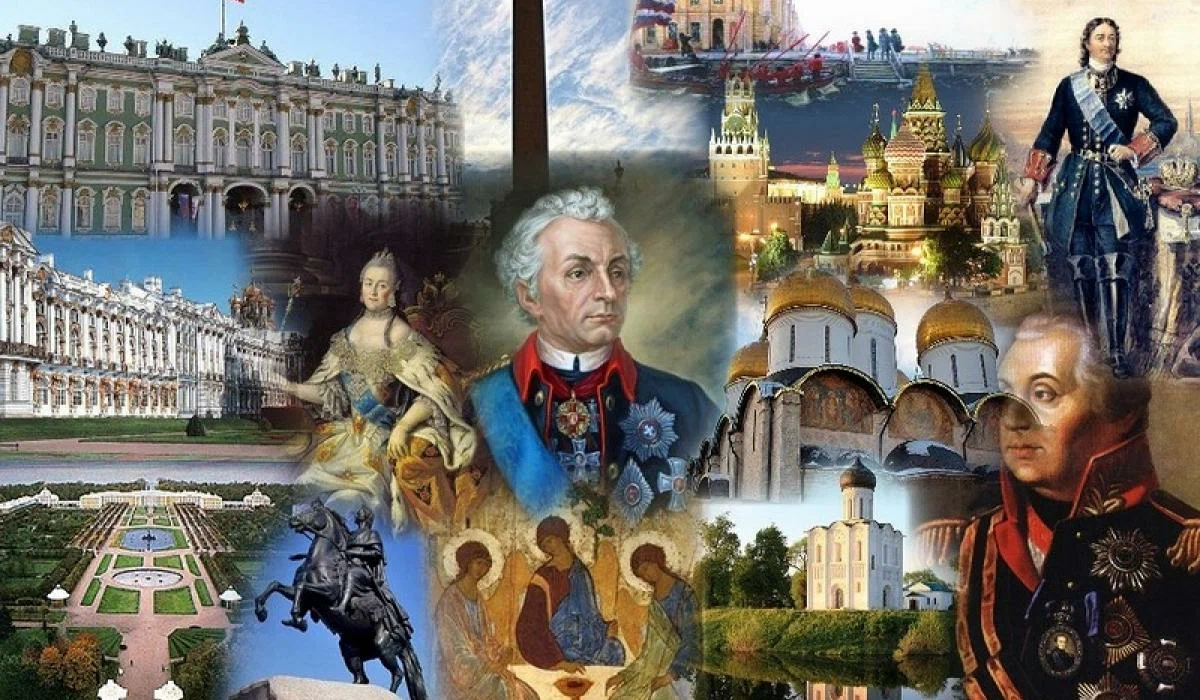 г.о. Лыткарино, 2022 годМетодические указания разработаны в соответствии с требованиями федерального государственного образовательного стандарта среднего профессионального образования для специальности 54.02.01 Дизайн (по отраслям), по дисциплине ОУД.11 История.Утверждено научно-методическим Советом колледжа в качествеучебно-методического пособияАвтор:Плотников А.Д. – преподаватель истории и обществознанияРецензент:Зам. директора по УМР               ________________                Аникеева О.Б.Методические указания предназначены для студентов колледжей, обучающихся по специальности 54.02.01 Дизайн (по отраслям).Содержит  теоретические сведения, примеры ответов по историческим вопросам, порядок выполнения и оформления работ.АННОТАЦИЯВнедрение Федеральных государственных образовательных стандартов среднего профессионального образования (ФГОС) предполагает изменение подходов к профессиональному образованию.В основных образовательных программах направлений подготовки квалифицированных рабочих и служащих особое место отводится организации самостоятельной работы студентов. Самостоятельная работа рассматривается с одной стороны, как форма обучения и вид учебного труда, осуществляемый без непосредственного вмешательства преподавателя, а с другой  - как средство вовлечения студентов в самостоятельную познавательную деятельность, средство формирования у них методов её организации. Когда студент сам продумал учебный материал, применил теорию на практике, оценил изученные вопросы, определил своё отношение к ним, усвоенные выводы приобретают личностный смысл, становятся профессиональными убеждениями. В связи с этим возникает необходимость выявления эффективных форм, методов, средств и технологии самостоятельной работы студентов с целью формирования профессиональных компетенций.В помощь студенту для облегчения изучения дисциплины мною разработаны  методические указания по выполнению внеаудиторной самостоятельной работы.Цель применения  данных методических указаний  в процессе изучения дисциплины ОУД.11 История – способствовать организации самостоятельной деятельности студентов.СОДЕРЖАНИЕВведение   1. Цели и задачи внеаудиторной самостоятельной работы студентов.               2. Виды самостоятельных работ.3. Тематика для внеаудиторной самостоятельной работы4. Задания для самостоятельного выполнения студентами.                                  5. Список используемой и рекомендуемой литературы.                                                                                    ВВЕДЕНИЕ Согласно требованиям федеральных государственных образовательных стандартов среднего профессионального образования и плана учебного процесса колледжа каждый студент обязан выполнить по каждой учебной дисциплине определенный объем внеаудиторной самостоятельной работы.         Методические указания по выполнению внеаудиторной самостоятельной работы составлены для студентов по   специальности: 54.02.01 Дизайн (по отраслям).Цель методических указаний состоит в обеспечении эффективности самостоятельной работы, определении ее содержания, установления требований к оформлению и результатам самостоятельной работы.Целью самостоятельной работы студентов по общеобразовательной профильной  дисциплине ОУД.11 История является:расширение знаний в области истории;приобретение способности к самостоятельному поиску истины;развитие навыков применения полученных знаний при выполнении практических работ;умение распознавать истинные намерения субъектов исторических событий; развитие навыков анализа различных исторических процессов и ситуаций.Рабочей программой дисциплины ОУД.11 История предусмотрены следующие виды внеаудиторной самостоятельной работы:1.  Работа с учебником.2. Работа над терминами.3. Выполнение тестовых заданий.4.  Решение ситуационных задач.5.  Подготовка презентаций6.  Работа с дополнительной литературой и другими источниками.Цели и задачи внеаудиторной самостоятельной работы студентов       Содержание программы «История» направлено на достижение следующих целей:• формирование у молодого поколения исторических ориентиров самоидентификации в современном мире, гражданской идентичности личности;• формирование понимания истории как процесса эволюции общества, цивилизации и истории как науки;• усвоение интегративной системы знаний об истории человечества при особом внимании к месту и роли России во всемирно-историческом процессе;• развитие способности у обучающихся осмысливать важнейшие исторические события, процессы и явления;• формирование у обучающихся системы базовых национальных ценностей на основе осмысления общественного развития, осознания уникальности каждой личности, раскрывающейся полностью только в обществе и через общество;• воспитание обучающихся в духе патриотизма, уважения к истории своего Отечества как единого многонационального государства, построенного на основе равенства всех народов России.Задачи изучения дисциплины:- усвоение основных понятий в области истории;В результате освоения учебной дисциплины обучающийся должен приобрести:личностные качества:сформированность российской гражданской идентичности, патриотизма, уважения к своему народу, чувств ответственности перед Родиной, гордости за свой край, свою Родину, прошлое и настоящее многонационального народа России, уважения к государственным символам (гербу, флагу, гимну);становление гражданской позиции как активного и ответственного члена российского общества, осознающего свои конституционные права и обязанности, уважающего закон и правопорядок, обладающего чувством собственного достоинства, осознанно принимающего традиционные национальные и общечеловеческие гуманистические и демократические ценности;готовность к служению Отечеству, его защите;сформированность мировоззрения, соответствующего современному уровню развития исторической науки и общественной практики, основанного на диалоге культур, а также различных форм общественного сознания, осознание своего места в поликультурном мире;сформированность основ саморазвития и самовоспитания в соответствии с общечеловеческими ценностями и идеалами гражданского общества; готовность и способность к самостоятельной, творческой и ответственной деятельности;толерантное сознание и поведение в поликультурном мире, готовность и способность вести диалог с другими людьми, достигать в нем взаимопонимания, находить общие цели и сотрудничать для их достижения;качества на метапредметной основе:умение самостоятельно определять цели деятельности и составлять планы деятельности; самостоятельно осуществлять, контролировать и корректировать деятельность; использовать все возможные ресурсы для достижения поставленных целей и реализации планов деятельности; выбирать успешные стратегии в различных ситуациях;умение продуктивно общаться и взаимодействовать в процессе совместной деятельности, учитывать позиции других участников деятельности, эффективно разрешать конфликты;владение навыками познавательной, учебно-исследовательской и проектной деятельности, навыками разрешения проблем; способность и готовность к самостоятельному поиску методов решения практических задач, применению различных методов познания;готовность и способность к самостоятельной информационно-познавательной деятельности, включая умение ориентироваться в различных источниках исторической информации, критически ее оценивать и интерпретировать;умение использовать средства информационных и коммуникационных технологий в решении когнитивных, коммуникативных и организационных задач с соблюдением требований эргономики, техники безопасности, гигиены, ресурсосбережения, правовых и этических норм, норм информационной безопасности;умение самостоятельно оценивать и принимать решения, определяющие стратегию поведения, с учетом гражданских и нравственных ценностей;качества, сформированные  на основе изучения предмета:сформированность представлений о современной исторической науке, ее специфике, методах исторического познания и роли в решении задач прогрессивного развития России в глобальном мире;владение комплексом знаний об истории России и человечества в целом, представлениями об общем и особенном в мировом историческом процессе;сформированность умений применять исторические знания в профессиональной и общественной деятельности, поликультурном общении;владение навыками проектной деятельности и исторической реконструкции с привлечением различных источников;сформированность умений вести диалог, обосновывать свою точку зрения в дискуссии по исторической тематике.Количество часов на освоение программы дисциплины:Максимальной учебной нагрузки обучающегося 232 часа, в том числе:обязательной аудиторной учебной нагрузки обучающегося 156 часов;консультации 10 часов;самостоятельная работа 66 часов.ВИДЫ САМОСТОЯТЕЛЬНЫХ РАБОТРабота над терминамиТермин – это слово или словосочетание, обозначающее строго определенное понятие какой – либо специальной области науки, техники, искусства, общественной жизни и т.п. Данный вид самостоятельной работы заключается в ознакомлении со словарными словами, взятыми из учебника Артемова В. В. «История».         Для закрепления и систематизации знаний рекомендуется составление тематических (по разделу) кроссвордов.Тесты  Тестовые задания составлены как в целом по курсу дисциплины, 50% которых составлены на основе ФОСов, так и по отдельной темам.При выполнении тестовых заданий следует обращать внимание на текст вопроса. При его формулировке в единственном числе и ответ будет однозначным, а при формулировке во множественном числе – следует отыскивать все правильные ответы. При отсутствии какого – либо весь ответ считается неправильнымВыбранный (е) ответ (ы) следует по возможности обосновывать ссылкой на первоисточник. Решение ситуационных задач Решение ситуационной задачи преследует цель практического применения теоретических положений дисциплины.Выполнение этого задания предполагает работу студентов с литературными источниками, последующее обобщение и систематизацию материала.Критериями оценки ответа являются полнота и правильность представленных на проверку материалов, умение логично, кратко и аргументировано излагать существующие точки зрения и собственную позицию, формулировать выводы.Составление учебной презентацииАлгоритм работы:1. Изучить тему.3. Подобрать иллюстрации из Интернета.4. Используя программу PowerPoint  создать слайды, которые должны содержать заголовок, рисунки и текст.5. Количество слайдов должно быть не более 10-12, включая титульный.6. Каждый слайд должен быть снабжён заголовком.7. Размер шрифта для заголовков должен быть не менее 24, для информации – не менее 20; нельзя смешивать различные типы шрифтов в одной презентации; для выделения информации следует использовать жирный шрифт, курсив или подчёркивание; размер шрифта заголовка слайда должен быть не менее чем в 1,5 раза больше размера шрифта основного текста.8. Не перегружать слайды текстом.9. Содержание слайдов должно соответствовать порядку изложения материала.10. Наиболее важный материал лучше выделять.11. Не следует использовать много большое количество эффектов анимации, чтобы обеспечить хорошую читаемость презентации необходимо подобрать тёмный цвет фона и светлый цвет шрифта.12. Вспомогательная информация не должна преобладать над основной.13. В содержании информации следует использовать короткие слова и предложения, минимизировать количество предлогов, наречий, прилагательных заголовки должны привлекать внимание аудитории.14. Предпочтительно горизонтальное расположение информации, наиболее важный материал должен располагаться в центре экрана; если на слайде имеется картинка, надпись должна располагаться под ней.15. Не следует заполнять один слайд слишком большим объёмом информации (не более трёх фактов, выводов, определений), наибольшая эффективность достигается тогда, когда ключевые пункты отображаются по одному на каждом отдельном слайде.16. Текст презентации должен быть написан без орфографических и пунктуационных ошибок.Примерные темы презентаций:1. Происхождение человека: дискуссионные вопросы.2. Начало цивилизации.3. Древний Восток и Античность: сходство и различия.4. Феномен западноевропейского Средневековья5. Восток в Средние века.6. Происхождение Древнерусского государства.7. Крещение Руси и его значение.8. Русь в эпоху раздробленности.9. Возрождение русских земель (ХIV—ХV века).10. Рождение Российского централизованного государства.11. Смутное время в России.12. Россия в ХVII веке: успехи и проблемы.13. Наш край с древнейших времен до конца ХVII века.14. Истоки модернизации в Западной Европе.15. Революции ХVII—ХVIII веков как порождение модернизационных процессов.17. Страны Востока в раннее Новое время.18. Становление новой России (конец ХVII — начало ХVIII века).19. Россия ХVIII века: победная поступь империи.20. Россия в ХVIII веке.21. Рождение индустриального общества.22. Восток и Запад в ХIХ веке: борьба и взаимовлияние.23. Отечественная война 1812 года.24. Россия ХIХ века: реформы или революция.25. Россия в ХIХ веке.26. Мир начала ХХ века: достижения и противоречия.27. Великая российская революция.28. Между Первой и Второй мировыми войнами: альтернативы развития.29. Советский вариант модернизации: успехи и издержки.30. Наше отечество в 1920—1930-е годы.31. Вторая мировая война: дискуссионные вопросы.32. Великая Отечественная война: значение и цена Победы.33. Наш край в годы Великой Отечественной войны.34. От индустриальной цивилизации к постиндустриальной.35. Конец колониальной эпохи.36. СССР: триумф и распад.37. Наша страна во второй половине 1940-х — 1991-х годов.38. Российская Федерация и глобальные вызовы современности.39. Наша страна на рубеже ХХ—ХХI веков.Критерии оценивания презентации3. Тематика для внеаудиторной самостоятельной работы4. Задания для самостоятельного выполнения студентамиСамостоятельная работа №1 Тема: Запад и Восток в эпоху расцвета Средневековья: особенности развития и контактовЗадание 1.Выполните тест. Выберите правильный ответ:1. Кого современники прозвали «ленивыми королями»?а) Меровингов; в) Валуа;б) Капетингов; г) Бурбонов.2. Война с каким противником была для Карла Великого самой длительной и тяжелой?а) басками; в) аварами;б) саксами; г) викингами.3. В каком году Карл Великий был провозглашен римским императором?а) 780 г.; в) 800 г.;б) 790 г.; г) 810 г.4. Кто из римских пап короновал Карла?а) Лев III; б) Пий II;в) Иоанн I; г) Григорий I.5. Назовите столицу государства Карла Великого.а) Ахен; б) Париж;в) Рим; г) государство не имело постоянной столицы.6. Одно из важнейших событий XI века:а) падение Константинополя б) разделение христианской церкви на православную и католическуюв) распад империи Карла Великого г) создание центра христианской церкви – Ватикана.7. Какими языками владел Карл Великий?а) латынью и греческим; б) немецким и английским;в) испанским и итальянским; г) всеми вышеперечисленными.8. Кто был отцом Карла Великого?а) Карл Мартелл; б) Пипин Короткий;в) Людовик Благочестивый; г) Артур.9. Кто такие лангобарды?а) коренные жители Апеннинского полуострова;б) германский народ, который в VI в. вытеснил из Италии остготов;в) воины личной гвардии Карла Великого;г) гвардейцы Папы Римского.10. Какое наказание полагалось за отказ от крещения, отречение от христианской веры, несоблюдение поста, похороны по языческим обрядам?а) длительное тюремное заключение; б) конфискация имущества в пользу государства;в) смертная казнь; г) изгнание.11. Франкское королевство основал:а) Карл Великий; в) Хлодвиг;б) Пипин Короткий; г) Артур.12. Каков главный итог Столетней войны?а) было подавлено восстание крестьян под названием «Жакерия»;б) была остановлена война Алой и Белой розы;в) Франция отстояла свою независимость.13. Кто такой патриот?а) человек, любящий свою Родину;б) человек, борющийся с деятельностью церкви;в) человек, не отказывающийся от своих идей.
Задание 2.Объясните значение терминов:1. Сословие - …2. Крестовые походы - …3. Феодализм - …4. Коран - …5. сословно-представительная монархия - …6. Товарно-денежное хозяйство - …7. Вассалы - …Самостоятельная работа №2 Тема: Предпосылки и причины образования Древнерусского государстваЗадание 1.Выполните тест. Выберите правильный ответ:Появление производящего хозяйства происходит:а) в эпоху неолита;б) в эпоху палеолита;в) в эпоху мезолита;г) в эпоху энеолита;д) нет правильного ответа.2. Восточные славяне относятся к языковой семье:а) угро-финской;б) иберийско-кавказской;в) индоевропейской;г) балтийской;д) нет правильного ответа.3. Восточнославянские племена являлись к VI в. н.э.:а) земледельческими;б) скотоводческими;в) дикими (не имели производящего хозяйства);г) кочевыми скотоводами;д) нет правильного ответа.4. Территория расселения восточнославянских племенных союзов в VI - IX веках распространялась на:а) Западно-Сибирскую равнину;б) Восточно-Европейскую равнину;в) северное побережье Черного моря;г) район Прикарпатья;д) нет правильного ответа.5. Формирование государства у восточных славян происходит в результате:а) разложения родо-племенного строя и возникновения классов;б) призвания варяжских князей;в) договора между князьями восточнославянских племенных союзов;г) экспансии Византии;д) нет правильного ответа.6. Образование древнерусского государства происходит в:а) VI веке н.э.;б) IX веке н.э.;в) IX веке до н.э;г) X веке н.э.;д) нет правильного ответа.7. Объединение восточных славян происходит вокруг:а) племенного союза полян;б) племенного союза древлян;в) племенного союза полочан;г) племенного союза кривичей;д) нет правильного ответа.8. Ильменские словене проживали вокруг городов:а) Ладога и Псков;б) Новгород и Ладога;в) Изборск и Новгород.г) Новгород и Псков;д) нет правильного ответа.9. Центральная часть древнерусского города называлась:а) кремль;б) детинец;в) слобода;г) торг;д) нет правильного ответа.10. Религией восточного славянства в VI - IX вв. было:а) христианство;б) католичество;в) язычество;г) иудаизм;д) нет правильного ответа.11. Древнерусское государство являлось:а) военной демократией;б) абсолютной монархией;в) раннефеодальной монархией;г) боярской республикой;д) нет правильного ответа.12. Датой образования государства Киевская Русь считается:а) 862 год;б) 882 год;в) 988 год;г) 1054 год;д) нет правильного ответа.13. Название династии киевских князей дал:а) Рюрик;б) Олег;в) Кий;г) Святослав;д) нет правильного ответа.14. Норманнская теория происхождения Древнерусского государства      появилась в:а) XV веке;б) XVIII веке;в) X веке;г) XVI веке;д) нет правильного ответа.15. Авторами норманнской теории являются:а) Ломоносов М.В.;б) немецкие ученые Миллер и Байер;в) летописец Нестор;г) историк Соловьев;д) нет правильного ответа.16. В первой половине X века киевляне платили дань:а) печенегам;б) половцам;в) хазарам;г) аварам;д) нет правильного ответа.17.  Византийские и арабские авторы в IX в. называли термином «Русь» государственное образование в районе:а) междуречья Оки и Волги;б) Среднего Поднепровья;в) озера Ильмень;г) северного Прикарпатья;д) нет правильного ответа.18. К восточным славянам относятся:а) болгары;б) авары;в) уличи;г) печенеги;д) нет правильного ответа.19. Покровителем скотоводства у славян – язычников был бог:а) Велес;б) Сварог;в) Стрибог;г) Перун;д) нет правильного ответа.20. Первым из киевских князей принял титул великого князя (князя всех князей):а) Игорь;б) Святослав;в) Олег;г) Владимир;д) нет правильного ответа.Задание 2.Ответьте на вопросы:Что такое полюдье?Вече – это …Основным занятием восточных славян было …. Столицей Древнерусского государства являлся город ….Важнейшими торговыми путями Древней Руси были ….Основными системами земледелия у восточных славян были ….Александром Македонским Восточной Европы называют … .Назовите отличие соседской общины от родовой.Самостоятельная работа №3 Тема: Борьба Руси с иноземными завоевателямиЗадание 1.Дайте определение понятиям1.Монгольское иго.2.Интервенция.3.Курултай.4.Яса.5.Каган.6.Крестоносцы.7.Ясак.8.Ярлык.Задание 2.Определите два направления интервенции. Какие цели преследовали интервенты?Задание 3.Ответьте на вопросы:1.Основные этапы завоевания монголами Руси.2.Перечислите основные причины поражения русских войск в борьбе с монгольским игом.3. Кто были основными агрессорами Руси с запада.4.Охарактеризуйте основные этапы борьбы с западной интервенцией.Задание 4.Напишите даты событий.-Битва на р. Калка.-Ледовое побоище.-Невская битваЗадание 5.Охарактеризуйте политику Александра Невского.Задания по теме: «Смутное время в России XVII в.»Задание 1.Сформулируйте определение Смуты (Смутного времени), перечислите её причины.Задание 2.Выполните тест.Выберите правильный ответ:1. Отметьте событие, которое произошло в 1613 году:
а) восстание под руководством И. Болотникова;
б) избрание на царство Михаила Романова;
в) начало польской интервенции;
г) воцарение Лжедмитрия II.2. Выберите верный ответ. Польский король Сигизмунд III стремился:
а) оказать помощь Российскому государству в подавлении крестьянского выступления;
б) присоединить западные русские земли к Польско-Литовскому государству;
в) привлечь Россию в качестве союзника к войне против Швеции;
г) оказать материальную помощь разорившимся дворянам.3. Одна из причин Смуты была такая:
а) разгром Новгорода;
б) династический кризис;
в) созыв Земского собора;
г) набег хана Девлет Гирея.4. Вспомните, кого Б.Ф.Годунов приказал насильно постричь в монахи под именем Филарет:
а) Ф.Н. Романов;
б) Д.Т. Трубецкой;
в) П.П. Ляпунов;
г) М.Ф. Романов.5. Выберите трех исторических деятелей, которые проявили себя во время Смуты как патриоты и защитники родной земли от интервенции:
а) Кузьма Минин;
б) Лжедмитрий I;
в) Василий Шуйский;
г) Дмитрий Пожарский;
д) Иван Сусанин;
е) Иван Болотников;
ж) Григорий Отрепьев.6. Лжедмитрий II был прозван в народе так:
а) «истинным царем»;
б) «царевичем Петром»;
в) «царем Дмитрием»;
г) «тушинским вором»;
д) М. Скуратов.7. К кому обратился Шуйский в борьбе с Лжедмитрием II?
а) Англия;
б) Польша;
в) Швеция;
г) Франция.8. Определите обязательное условие было поставлено Владиславу, сын Сигизмунда 3, как будущему Московскому царю:
а) правление совместно с Сигизмундом 3;
б) переход Владислава в православие;
в) Женитьба на Марине Мнишек;
г) вхождение Московского царства в состав Речи Посполитой.9. Определите, у кого появился покровитель в лице воеводы С.Ю. Мнишека, после того как этот человек договорился, что женится на его дочери Марине Мнишек:
а) Лжедмитрий 1;
б) Б. Годунов;
в) Г.Г. Пушкин;
г) М. Скуратов.10. Определите, у кого появился покровитель в лице воеводы С.Ю. Мнишека, после того как этот человек договорился, что женится на его дочери Марине Мнишек:
а) Лжедмитрий 1;
б) Б. Годунов;
в) Г.Г. Пушкин;
г) М. Скуратов.11. Выберите два события, которые связаны с правлением Василия Шуйского:
а) создание Второго ополчения;
б) подвиг Ивана Сусанина;
в) восстание Ивана Болотникова;
г) гибель царевича Дмитрия в Угличе;
д) заключение договора со шведским королем о совместной борьбе с «Тушинским вором».12. Вспомните год, когда произошла завершающая победа второго ополчения, которая предопределила исход освобождения Москвы:
а) апрель 1612 г.;
б) май 1612 г.;
в) 23-24 августа 1612 года;
г) июль 1614.13. Укажите того, кто был главным в комиссии по расследованию беды, которая произошла в Угличе 15 мая 1591 года:
а) В.И. Шуйский;
б) А. Курбский;
в) А.И. Старицкий;
г) М.И. Воротынский.14. Выберите то, что не выступает как предпосылка наступления Смутного времени:
а) разорение страны из-за Ливонской войны и опричнины;
б) усиление эксплуатации народа, бегство крестьян на окраины страны;
в) закрепощение крестьян, стремление власти пресечь их бегство;
г) установление патриаршества;
д) пресечение династии Рюриковичей.15. Определите время, в которое произошли восстания Болотникова:
а) 1606-1607 гг.;
б) 1605-1606гг.;
в) 1604-1603 гг.;
г) 1601-1602 гг.16. Определите характерную черту Смутного времени:
а) бездействие казачества;
б) высокий международный авторитет страны;
в) отсутствие социальной напряженности;
г) самозванство.17. Определите, что из данного не является причиной свержения Лжедмитрия I:
а) неурожайные лета;
б) Невыполнение обещаний, как полякам, так и различным слоям населения в России;
в) Пренебрежительное отношение к русским обычаям и этикету;
г) Неприятие народом того, что у власти находится католик;
д) Потеря поддержки со стороны почти всех слоёв населения.18. Вспомните, какое название получил военный лагерь Лжедмитрия I:
а) тушинский лагерь;
б) смоленский лагерь;
в) московский двор;
г) смоленский двор.19. Определите, кто был главой первого всенародного ополчения для освобождения Москвы:
а) Д.Т. Трубецкой;
б) П.П. Ляпунов;
в) атаман Заруцкий;
г) В. Шуйский.19. Вспомните событие, которое случилось в 1613 году:
а) восстание под руководством И. Болотникова;
б) избрание на царство Михаила Романова;
в) начало польской интервенции;
г) воцарение Лжедмитрия II.20. Выберите год, в который был избран новый московский царь М.Ф. Романов:
а) 21 февраля 1613 г.;
б) 29 февраля 1613 г.;
в) 31 мая 1613 г;
г) май 1614.21. Смутное время было в данный период:
а) 1533-1598 гг.;
б) 1598-1613 гг.;
в) 1533-1613 гг.;
г) 1598-1600 гг.22. Определите одну из причин Смуты:
а) вступление на престол Ивана IV;
б) польская интервенция;
в) пресечение законной династии Рюриковичей;
г) усиление царской власти.23. В это время было мало урожая:
а) 1590-1600 гг.;
б) 1597-1600 гг.;
в) 1601-1603 гг.;
г) 1591-1592 гг.24. Определите, когда произошло событие, о котором идет речь:
Хотели выбрать не способнейшего, а удобнейшего. Так явился родоначальник новой династии, положивший конец Смуте.
а) в 1584 г.;
б) в 1598 г.;
в) в 1606 г.;
г) в 1613 г.25. Данное понятие возникло в период Смуты:
а) «самозванство»;
б) «стрелецкое войско»;
в) «просвещенный абсолютизм»;
г) «сословно-представительная монархия».26. Выберите характерную черту Смутного времени:
а) бездействие казачества;
б) высокий международный авторитет страны;
в) отсутствие социальной напряженности;
г) самозванство.27. Кто был патриархом Русской православной церкви во время Смуты?
а) Никон;
б) Филарет;
в) Гермоген;
г) Тихон.28. Определите, когда произошло событие, о котором идет речь:
И на том на всем, что в сей записи написано, яз царь и великий князь Василий Иванович всея Русии, целую крест всем православным християнам, что мне, их жалуя, судити истинным праведным судом и без вины ни на кого опалы своея не класти.
а) в 1584 г.;
б) в 1598 г.;
в) в 1606 г.;
г) в 1613 г.29. «Семибоярщина» – это символ чего?
а) реформ;
б) парламентаризма;
в) «просвещенного правления»;
г) национальной измены.30. С именем Ивана Болотникова связано данное событие:
а) народное восстание;
б) создание Второго ополчения;
в) убийство Лжедмитрия;
г) спасение Михаила Романова.31. Выберите два события, которые связаны с правлением Бориса Годунова:
а) создание Первого ополчения;
б) оккупация Москвы поляками;
в) подавление восстания Хлопка;
г) издание указа о 15-летнем сроке сыска беглых крестьян;
д) восстановление Юрьева дня во владениях провинциальных дворян.32. Определите одну из причин Смуты:
а) введение нового алфавита;
б) введение Судебника Ивана IV;
в) введение новой денежной единицы;
г) введение пятилетнего срока сыска беглых крестьян.33. Выберите город, из которого происходил родом народный герой Смуты Иван Сусанин, который завёл отряд врагов в непроходимые болота и погиб:
а) Ярославль;
б) Москва;
в) Киев;
г) Кострома.34. Вспомните, сколько лет было Михаилу Романову в момент избрания его на престол:
а) 16 лет;
б) 20 лет;
в) 45 лет;
г) 50 лет.35. Определите год, когда был созван Земский собор, избравший Михаила Романова на престол:
а) 1611 г.;
б) 1612 г.;
в) 1613 г.;
г) 1615 г.Задание 3.Прочитайте внимательно текст и ответьте на вопросы к нему.Из работы Г. В. Абрамовича «Князья Шуйские и российский трон»…Поражение на реке Пахре несколько ослабило силы Болтникова, однако после того, как к нему примкнули рязанские дворяне во главе с Григорием Сумбуловым и Прокпием Ляпуновым, а затем веневские служилые люди, которыми командовал сотник Истома Пашков, войско вновь увеличилось, и после взятия Коломны, соединившись на Оке, восставшие подошли к Москве и стали лагерем в селе Коломенском и в Загорье… Почувствовав слабость царя, на сторону Болотникова переходят Малый Ярославец, Боровск, Можайск, Руза, Волоколамск, Ржева, Зубцов и Старица. Затем движение начинает распространяться и на народы Поволжья, на города Арзамас, Алтырь и Свияжск…1. Какое событие описано в тексте, назовите его даты? Определите, что вам уже знаете о данном событие, а какая информация для вас является новой?2. Какой вывод о социальном составе армии восставших можно сделать на основе текста?3. Сделайте выводы о масштабах восстания на основе документа. Ответ обоснуйте.Задание 4. Все эти люди сыграли определенную роль в истории смутного времени, напишите какую и кем они были?Борис Годунов;Лжедмитрий I (Григорий Отрепьев);Адам Вышневецкий;воевода Юрий Мнишек;Марина Мнишек;боярский царь Василий Шуйский;Иван Болотников;Лжедмитрий 2 (Тушинский вор);Михаил Скопин-Шуйский;польский король Сигизмунд III;польский королевич Владислав;представители “семибоярщина” во главе с Федором Мстиславским;Прокопий Ляпунов;Д.Т. Трубецкой;И.М. Заруцкий;Воевода Шеин;Кузьма Минин;Дмитрий Пожарский.Самостоятельная работа № 4 Тема: Великие географические открытия и начало европейской колониальной экспансииЗадание 1.Ответьте на вопросы.1.Перечисли не менее трех причин Великих географических открытий.2.В честь кого и почему Новый Свет, открытый Х.Колумбом, был назван Америкой?3.Почему открытие Х.Колумба вызвало в Испании разочарование?4.Когда, между какими странами был заключен Тордесильянский договор? В чём его суть?5.Кто такие Э.Кортес и Ф.Писарро и чем они прославились.Задание 2. Составьте сравнительную таблицу: Доколумбовые цивилизации АмерикиЗадание 3. Перечислите не менее трёх особенностей колонизации Северной Америки Англией и Францией.Задание 4. Выберите правильный ответ. Англия поощряла пиратство потому, что:а) Оно ослабляло Испанию и Португалию.б) Правительство было бессильно и боялось конфликта с ними.в) Часть награбленных богатств поступало в казну.Задание 5. Составьте простой план: Итоги колониальной политики европейцев. (Не менее 6 пунктов). Самостоятельная работа № 5 Тема: Россия в эпоху преобразований Петра ВеликогоЗадание 1.Ответьте на вопросы:1.Назовите предпосылки петровских реформ.2.Раскройте значение понятий:а) Преображенский приказ;б) Указ о единонаследии;в) Табель о рангах;г) Малороссийская коллегия;д) Бурмистр;е) Главный магистрат;ж) Обер-прокурор.Задание 2.Укажите компетенции Петровских коллегий:Задание 3.Проанализируйте реформы Петра IГруппа 1Проанализировать реформы в системе государственного управления:- “Учреждение сената. 1711 год”;- “Генеральный регламент. 1720 год”;- “Учреждение губерний. 1709 год”; Ответить на вопросы:1. С какой целью проводились реформы административного управления?2. Какие новые органы управления были созданы Петром и в чем их отличие от органов управления XVII века?3. Многие историки считают административные реформы наиболее слабым местом петровских преобразований. Известный российский историк В.Я.Уланов писал: “Все эти преобразования, непрерывным потоком следовавшие одно за другим... не только не вели население к материальному и нравственному преуспеванию, но были гнетом, мало, чем уступавшим войне Петровского времени”. К чему вели реформы государственного управления в России согласно данному высказыванию?Группа 2Проанализировать реформы в области экономики:- “Указ о покупке к заводам деревень. 1721 год”- “Регламент мануфактур-коллегии. 1723 год”.Ответить на вопросы:В петровскую эпоху российская экономика, и прежде всего промышленность совершила гигантский скачок. Что способствовало этому?Какие преобразования в этой области были проведены?Какова особенность российских мануфактур? Где они возникали?Что такое протекционизм?В результате петровской политики в экономической области за сверхкороткий срок была создана мощная промышленность, способная полностью обеспечить военные и государственные нужды и ни в чем не зависящая от импорта. Кто был движущей силой, которая возвела Россию на новую историческую ступень?Группа 3 Проанализировать социальные реформы Петра I:- “Табель о рангах.  1722 год”- “ Указ о единонаследии. 1714 год”Ответить на вопросы:Какие изменения произошли в обществе в результате социальных реформ?Какую роль сыграли для общества указы Петра “ Табель о рангах” и “Указ о единонаследии”?Задание для новых групп: Создаются 4-5 групп. Каждая группа проанализирует 3 варианта суждений о цене петровских реформ. Задача группы высказать свое мнение.Задание 4.Заполните таблицу «Цели России и Швеции в Северной войне 1700-1721 г.г»Задание 5.Охарактеризуйте основные этапы Северной войны.Задание 6.Каковы итоги Северной войны для России? Самостоятельная работа № 6 Тема: Внешняя политика Александра I и Николая I. Отечественная война 1812 годаЗадание 1. Заполните таблицу:Задание 2.Заполните таблицу:Задание 3.Ответьте на вопросы:1.В чем значение Бородинской битвы?2.Почему Александр I, который недолюбливал Кутузова, назначил его главнокомандующим армии?3.Как разрешился вопрос по поводу Москвы на совете в Филях? Почему именно такое решение было принято?4.Как вы думаете, почему Наполеон предлагал начать мирные переговоры? Почему Александр I на предложение не ответил?5.Какова роль партизан в Отечественной войны 1812 года?6.В чем особенность Тарутинского маневра?Самостоятельная работа №7 Тема: Россия в начале XX века (Революция 1905–1907 гг.)Задание 1.Ответьте на вопросы:1.Каковы причины революции 1905-1907 гг.?2.Как вы считаете, какие меры необходимо было принять правительству для предотвращения революционных событий?3.Как повлиял Манифест 17 октября 1905 года на ход революции?4.В чем, на ваш взгляд, значение революции 1905 – 1907 гг. ?Задание 2.Заполните таблицу «Революция 1905–1907 гг.»:Задание 3.Охарактеризуйте изменения политического устройства, произошедшие в результате революции 1905 – 1907 гг.Обоснуйте утверждение – «В России начал складываться парламентаризм».Самостоятельная работа № 8 Тема: СССР в годы Великой Отечественной войныЗадание 1.Почему война с участием СССР в период 1941-1945 называется в нашем государстве Великой Отечественной войной?Задание 2.Ответьте на вопросы:1.Каковы были стратегические задачи Советских вооруженных сил в 1944—1945 гг.?2.Какие факты позволяют утверждать, что успехи Германии в войне против СССР являются временными?3.Какие сражения на Восточном фронте ознаменовали коренной перелом в войне?4. Какое значение имело партизанское движение в годы Великой Отечественной Войны?5. Охарактеризуйте роль тыла в годы войны.6. Как вы оцениваете коллаборационизм? Задание 3. Обозначьте итоги Второй мировой войны для европейских государств.Задание 4.Обозначьте итоги Великой Отечественный Войны. В чем по вашему мнению заключался подвиг советского народа в Великой Отечественной Войне.Самостоятельная работа № 9 Тема: Холодная войнаЗадание 1.Дайте определения понятиям:1.Паритет -2.Консенсус -3.Эскалация -4.Экспансия-Задание 2.Ответьте на вопросы:1. Раскройте причины возникновения «холодной войны». Докажите, что возникновение «холоднойвойны» стало закономерным результатом итогов Второй мировой войны2. Охарактеризуйте основные направления «оттепели в международных отношениях 50-х-60-х гг. ХХвека.3. Дайте аргументированный ответ: Можно ли согласиться с утверждением о том, что «холодная война» предотвратила войну «горячую»? Если да, то объясните, почему Вы так считаете.Задание 3.Расположите события в хронологической последовательности, указав даты событий:1. Образование Организации Варшавского договора;2. Корейская война;3. Визит Н.С.Хрущева в США;5. Вьетнамская война;6. Образование НАТО;7. Создание водородной бомбы;8. Подписание договора ПРО.Задание 4.Заполните таблицу «Крупнейшие региональные конфликты и войны после Второй мировой войны»:Самостоятельна работа № 10 Тема: Российская Федерация на современном этапеЗадание 1.Продолжите предложение.Социально-экономическое развитие в РФ осуществляется в современных условиях на основании (какого документа)____________________________________________Руководитель страны в настоящий период (Ф.И.О.)_____________________________Должность руководителя страны____________________________Задание 2.Прочитайте документы и ответьте на поставленные вопросы.1. В чем состоит специфика международных торгово-экономических связей для России?2. Почему не дали результатов санкции, объявленные России западными странами?3. Какие выводы и уроки из санкционной политики Запада можно сделать для организации экономического развития России?4. Как вы можете объяснить необходимость предпринятой Россией специальной военной операции?Рефераты по разделам изучаемой дисциплины:Требования к написанию и оформлению реферата:- Реферат имеет строго определенную структуру: Титульный лист (номер страницы не ставится)  Содержание (с. 2) Введение (с.3) 1 (с. 4 и т.д.) 2 3 Заключение Список литературы	Объем реферата – 15-20 страниц. Текст реферата печатается 14 шрифтом через 1,5 интервала. Поля: слева – 3 см, справа – 1 см, сверху – 2 см, снизу – 2,5 см. Текст печатается с абзацами. Заголовки и подзаголовки отделяются от основного текста сверху и снизу пробелом в три интервала.	Введение занимает 1-3 страницы и вводит читателей в курс проблемы. Во введении необходимо сформулировать цель работы.	В основной части необходимо дать содержательную характеристику проблемы.Текст основной части должен быть разделен на несколько параграфов, иметь ссылки на литературные источники.	В заключении должны быть сформулированы выводы, отражающие основные результаты работы.	Список литературы составляется в алфавитном порядке фамилий авторов или названий произведений (при отсутствии фамилии автора). В списке применяется общая нумерация литературных источников. При написании реферата рекомендуется обращаться к новейшим научным источникам.	При оформлении исходных данных источника указываются фамилия и инициалы автора, название работы, место издания, издательство, год издания, общее количество страниц.	Критерии оценивания реферата.	Изложенное понимание реферата как целостного авторского текста определяет критерии его оценки: новизна текста; обоснованность выбора источника; степень раскрытия сущности вопроса; соблюдения требований к оформлению.	Новизна текста:а) актуальность темы исследования;б) новизна и самостоятельность в постановке проблемы, формулирование нового аспекта известной проблемы в установлении новых связей (межпредметных, внутрипредметных, интеграционных); в) умение работать с исследованиями, критической литературой, систематизировать и структурировать материал; г) выражение авторской позиции, самостоятельность оценок и суждений;д) стилевое единство текста, единство жанровых черт.Степень раскрытия сущности вопроса: а) соответствие плана теме реферата; б) соответствие содержания теме и плану реферата; в) полнота и глубина знаний по теме; г) обоснованность способов и методов работы с материалом; е) умение обобщать, делать выводы, сопоставлять различные точки зрения по одному вопросу (проблеме).Обоснованность выбора источников: а) оценка использованной литературы: привлечены ли наиболее известные работы по теме исследования (в т.ч. журнальные публикации последних лет, последние статистические данные, сводки, справки и т.д.).Соблюдение требований к оформлению: а) насколько верно оформлены ссылки на используемую литературу, список литературы; б) оценка грамотности и культуры изложения владение терминологией; в) соблюдение требований к объёму реферата.	Оценка 5 ставится, если выполнены все требования к написанию и защите реферата: обозначена проблема и обоснована её актуальность, сделан краткий анализ различных точек зрения на рассматриваемую проблему и логично изложена собственная позиция, сформулированы выводы, тема раскрыта полностью, выдержан объём, соблюдены требования к внешнему оформлению, даны правильные ответы на дополнительные вопросы.	Оценка 4 – основные требования к реферату выполнены, но при этом допущены недочёты. В частности, имеются неточности в изложении материала; отсутствует логическая последовательность в суждениях; не выдержан объём реферата; имеются упущения в оформлении; на дополнительные вопросы при защите даны неполные ответы.	Оценка 3 – имеются существенные отступления от требований к реферированию. В частности: тема освещена лишь частично; допущены фактические ошибки в содержании реферата или при ответе на дополнительные вопросы; во время защиты отсутствует вывод.	Оценка 2 - тема реферата не раскрыта, обнаруживается существенное непонимание проблемы.Темы рефератов1) Российская история как часть мировой истории.2) Образ жизни людей в позднем каменном веке.3) Боги и мифы Древнего Египта.4) Устройство и жизнь Древних Афин.5) Древняя Спарта: государство и традиции.6) Боги Древней Греции.7) Конфуций и его учение.8) Зарождение буддизма и его основные принципы.9) Зарождение ислама и его основные принципы.10) Великое переселение народов: основные вехи.11) Культурное наследие Византии.12) Повседневная жизнь западноевропейцев в Средние века.13) Крестовые походы и их результаты.14) Варяги в истории Древней Руси.15) Основные хозяйственные занятия восточных славян в Древности.16) Князь и вече в Древней Руси.17) Князь и дружина в Древней Руси.18) Кочевники в истории Древней Руси: война и мир.19) Образование государства Киевская Русь. Норманнская теория.20) Характер международных связей и отношений Киевской Руси.21) Александр Невский — государственный деятель и полководец.22) Борьба русского народа с иноземными агрессорами в ХIII в.23) Государственная и политическая деятельность Ярослава Мудрого.24) Владимир Мономах и его время.25) Город и горожане в Древней Руси.26) Империя Чингисхана и нашествие монголо-татар на Русь.27) Литература, зодчество, иконописание в Древней Руси.28) Новгородская республика в XI—XIII вв.29) Общественный строй Древней Руси.30) Рождение русской письменности. Кирилл и Мефодий.31) Русь и наследие Византии.32) Человек Древней Руси в повседневной жизни.33) Борьба Руси за свержение ордынского ига: основные вехи.34) Дмитрий Донской — государственный деятель и полководец.35) Иван III и его роль в российской истории.36) Иван Грозный — человек и политический деятель.37) Опричнина Ивана Грозного. Причины, сущность, последствия.38) Освоение Сибири. Характер русской колонизации.39) Борьба русского народа с польской и шведской интервенцией в годы Смуты.40) Церковь и государство в России XVII в. Раскол в Русской православной церкви.41) Воссоединение России и Украины.42) Восстание под предводительством С.Разина.43) Государственное устройство России в XVII в.44) Титаны эпохи Возрождения.45) Реформация и религиозные войны в Германии XVI в.46) Герои Великих географических открытий (Колумб, Магеллан и др.).47) Английская революция XVII в.: люди и события.48) Научная революция XVII в.: основные вехи.49) Вольтер — «патриарх» Просвещения.50) Монтескье и теория разделения властей.51) Руссо и теория «общественного договора».52) Промышленная революция в Англии: основные вехи.53) Образование США.54) Французская революция XVIII в.: причины и результаты.55) Террор Французской революции XVIII в.56) Великое посольство Петра I в Европу.57) Военная реформа Петра Великого.58) Северная война (1700—1721). Причины, ход событий, историческое значение.59) Государственные и социальные реформы Петра I, их историческое значение.60) Культурные преобразования в Петровскую эпоху.61) Споры о Петре I: личность в оценках современников и потомков.62) Государство и церковь в XVIII в.63) Дворцовые перевороты в России ХVIII в. Причины, механизм, итоги.64) Елизавета I. эпоха и личность.65) Крестьянская война под предводительством Е. Пугачева.66) М.В. Ломоносов. Становление отечественной науки.67) Реформа управления (губернская, городская, местная) второй половины XVIII в.68) Россия в конце ХVIII в. Павел I.69) Россия в эпоху «просвещенного абсолютизма».70) Споры о Екатерине II: личность в оценках современников и потомков.71) Наполеоновские войны: ход и результаты.72) Отечественная война 1812 г. и ее последствия для России.73) Объединение Германии в XIX в.: основные вехи.74) Объединение Италии в XIX в.: основные вехи.75) Гражданская война в США: причины, ход и результаты.76) Революция Мэйдзи в Японии: причины, ход и результаты.77) Реформы Александра I.78) Внешняя политика Николая I: успехи и неудачи.79) Крымская война и ее значение для России.80) Александр II: человек и государственный деятель.81) Реформы Александра II и их значение.82) Роль России в освобождении балканских народов от османского ига.83) Повседневная жизнь дворян в России XIX в.84) Повседневная жизнь крестьян в России XIX в.85) Повседневная жизнь разночинцев в России XIX в.86) Русско-японская война 1904—1905 гг.87) Революция 1905—1907 гг. в России.88) Политические партии в России начала ХХ в.89) Столыпинская реформа: ход, результаты, значение.90) Первая мировая война: причины, основные вехи, результаты.91) Версальско-вашингтонская система мирового устройства.92) Россия в Первой мировой войне: фронт и тыл.93) Политические партии в Февральской революции 1917 г.94) В.И. Ленин: человек и политик.95) Двоевластие в России 1917 г.96) Октябрьское вооруженное восстание в Петрограде 1917 г.: ход и результаты.97) Идеология и организация «белого» движения в России 1918–1922 гг.98) Гражданская война в России: ход и последствия.99) «Красный террор» в воспоминаниях современников и оценках историков.100) НЭП: причины, содержание, результаты.101) Первые пятилетки в СССР: достижения и их цена.102) Крах Веймарской республики и приход к власти нацистов.103) Англо-французская политика умиротворения агрессора и ее последствия.104) ГУЛАГ и его роль в жизни СССР.105) Пакт Молотова - Рибентропа: причины его заключения и последствия.106) Советско-финляндская война: причины, ход, значение.107) Начальный период Великой Отечественной войны: причины неудач Красной Армии.108) Битва под Москвой 1941—1942 гг.109) Сталинградское сражение 1942—1943 гг.110) Коренной перелом в ходе Великой Отечественной войны 1943 г.111) Освобождение Советской армией Восточной Европы от нацистов и егопоследствия.112) Тегеранская, Крымская и Потсдамская конференции: послевоенноеустройство Европы.113) «Холодная война»: причины и основные вехи.114) Корейская война: ход и результаты.115) СССР после Великой Отечественной войны: противоречия общественногоразвития.116) Советская культура в эпоху «оттепели».117) ХХ съезд КПСС и его значение.118) Состязание капиталистической и социалистической систем: основные вехи иитоги.119) «Перестройка» в СССР: причины, ход, последствия.5. Список используемой и рекомендуемой литературы	Для реализации представленных методических материалов использованы библиотечный фонд колледжа, печатные и электронные образовательные и информационные ресурсы. Печатные изданияОсновные  источники:Основные источники:Артемов, В. В.История : учебник для студентов учреждений среднего профессионального образования: в 2 ч. Ч.1 / В. В. Артемов, Ю. Н. Лубченков ; рецензент Е. Н. Захарова. — 7-е изд., стер. — Москва : Академия, 2020. — 352 с. : ил. — (Профессиональное образование).Артемов, В. В.История : учебник для студентов среднего профессионального образования: в 2 ч. Ч.2 / В. В. Артемов, Ю. Н. Лубченков ; рецензент Е. Н. Захарова. — 7-е изд., доп. — Москва : Академия, 2020. — 400 с. — (Профессиональное образование).Самыгин С.И. История : учебник / Самыгин С.И., Самыгин П.С., Шевелев В.Н.  — Москва : КноРус, 2022. — 306 с. — ISBN 978-5-406-09566-9. — URL: https://book.ru/book/943202  (дата обращения: 21.09.2022). — Текст : электронный.Дополнительные источники:Семин В.П. История : учебное пособие / Семин В.П., Арзамаскин Ю.Н.  — Москва : КноРус, 2023. — 304 с. — ISBN 978-5-406-10621-1. — URL: https://book.ru/book/946253  (дата обращения: 21.09.2022). — Текст : электронный.Касьянов, В. В.  История России : учебное пособие для среднего профессионального образования/ В. В. Касьянов. — 2-е изд., перераб. и доп. — Москва : Издательство Юрайт, 2022. — 255 с. — (Профессиональное образование). — ISBN 978-5-534-09549-4. — Текст : электронный // Образовательная платформа Юрайт [сайт]. — URL: https://urait.ru/bcode/494606  (дата обращения: 21.09.2022)Электронно-библиотечные системы:ЭБС «Университетская библиотека онлайн». Форма доступа: https://biblioclub.ru  ЭБС «Лань». Форма доступа: https://e.lanbook.com/ ЭБС «ЮРАЙТ. Форма доступа: https://urait.ru/  ЭБС «Знаниум. Форма доступа: https://znanium.com/ ЭБС «Кнорус». Форма доступа: https://book.ru/Оценка5432СодержаниеРаботаполностьюзавершена ПочтиполностьюсделанынаиболееважныекомпонентыработыНе всеважнейшиекомпонентыработывыполненыРаботасделанафрагментарно и с помощьюучителяСодержаниеРаботадемонстрирует глубокоепониманиеописываемых процессов Работадемонстрируетпониманиеосновныхмоментов,хотянекоторыедетали неуточняютсяРаботадемонстрируетпонимание,но неполноеРаботадемонстрируетминимальноепониманиеСодержаниеДаныинтересныедискуссионныематериалы.Грамотноиспользуется научная лексикаИмеютсянекоторыематериалыдискуссионногохарактера.Научнаялексикаиспользуется, но иногданекорректно.Дискуссионныематериалыесть в наличии, но неспособствуютпониманиюпроблемы.Научнаятерминология илииспользуется мало илииспользуетсянекорректно. Минимумдискуссионныхматериалов.МинимумнаучныхтерминовСодержаниеОбучающийсяпредлагаетсобственнуюинтерпретацию или развитиетемы(обобщения,приложения,аналогии)Обучающийся В большинстве случаевпредлагаетсобственнуюинтерпретацию или развитиетемыОбучающийсяиногдапредлагаетсвоюинтерпретациюИнтерпретацияограниченаилибеспочвеннаСодержаниеВезде, гдевозможно,выбираетсяболееэффективный и/илисложныйпроцессПочтивездевыбираетсяболееэффективный процессОбучающемусянужнапомощь ввыбореэффективного процессаОбучающийсяможетработатьтолько подруководствомучителяДизайнДизайнлогичен иочевиден Дизайнесть ДизайнслучайныйДизайн неясенДизайнИмеютсяпостоянныеэлементыдизайна.Дизайнподчеркиваетсодержание. Имеютсяпостоянныеэлементыдизайна.Дизайнсоответствуетсодержанию. Нетпостоянныхэлементовдизайна.Дизайнможет и несоответствоватьсодержаниюЭлементыдизайнамешаютсодержанию,накладываясьна него.ДизайнВсепараметрышрифтахорошоподобраны(текстхорошочитается)Параметрышрифтаподобраны.Шрифтчитаем.Параметрышрифтанедостаточно хорошоподобраны,могутмешатьвосприятиюПараметрыНе подобраны.Делают тексттрудночитаемымГрафикаХорошоподобрана,соответствуетсодержанию,обогащаетсодержаниеГрафикасоответствуетсодержаниюГрафикамалосоответствуетсодержаниюГрафика несоответствуетсодержаниюГрамотность Нетошибок: ниграмматических, нисинтаксическихМинимальноеколичествоошибок Естьошибки,мешающиевосприятиюМногоошибок,делающихматериалтрудночитаемым № работыНаименование темы Кол-во часов на с/рРаздел  3. Цивилизации Запада и Востока в  Средние векаРаздел  3. Цивилизации Запада и Востока в  Средние векаРаздел  3. Цивилизации Запада и Востока в  Средние века1.Тема 3.8. Запад и Восток в эпоху расцвета Средневековья: особенности развития и контактов6Раздел 4.  ОТ ДРЕВНЕЙ РУСИ К РОССИЙСКОМУ ГОСУДАРСТВУ Раздел 4.  ОТ ДРЕВНЕЙ РУСИ К РОССИЙСКОМУ ГОСУДАРСТВУ Раздел 4.  ОТ ДРЕВНЕЙ РУСИ К РОССИЙСКОМУ ГОСУДАРСТВУ 2.Тема 4.5. Предпосылки и причины образования Древнерусского государства63.Тема 4.9. Борьба Руси с иноземными завоевателями (включая «Смутное время»)6Раздел 6. СТРАНЫ ЗАПАДА И ВОСТОКА В XVI–XVIII в.в.Раздел 6. СТРАНЫ ЗАПАДА И ВОСТОКА В XVI–XVIII в.в.Раздел 6. СТРАНЫ ЗАПАДА И ВОСТОКА В XVI–XVIII в.в.4.Тема 6.3. Великие географические открытия и начало европейской колониальной экспансии6Раздел 7. РОССИЯ В КОНЦЕ ХVII—ХVIII ВЕКОВ: ОТ ЦАРСТВА К ИМПЕРИИРаздел 7. РОССИЯ В КОНЦЕ ХVII—ХVIII ВЕКОВ: ОТ ЦАРСТВА К ИМПЕРИИРаздел 7. РОССИЯ В КОНЦЕ ХVII—ХVIII ВЕКОВ: ОТ ЦАРСТВА К ИМПЕРИИ5.Тема 7.1. Итоги и цена преобразований Петра Великого6Раздел 10. РОССИЙСКАЯ ИМПЕРИЯ В ХIХ ВЕКЕРаздел 10. РОССИЙСКАЯ ИМПЕРИЯ В ХIХ ВЕКЕРаздел 10. РОССИЙСКАЯ ИМПЕРИЯ В ХIХ ВЕКЕ6.Тема 10.3. Внешняя политика Александра I и Николая I (Отечественная война 1812 года)6Раздел 11. От новой истории к новейшейРаздел 11. От новой истории к новейшейРаздел 11. От новой истории к новейшей7.Тема 11.4. Россия в начале XX века6Раздел 13. Вторая мировая война. ВЕЛИКАЯ ОТЕЧЕСТВЕННАЯ ВОЙНАРаздел 13. Вторая мировая война. ВЕЛИКАЯ ОТЕЧЕСТВЕННАЯ ВОЙНАРаздел 13. Вторая мировая война. ВЕЛИКАЯ ОТЕЧЕСТВЕННАЯ ВОЙНА8.Тема 13.2. СССР в годы Великой Отечественной войны6Раздел 14.  Мир во второй половине XX вЕКеРаздел 14.  Мир во второй половине XX вЕКеРаздел 14.  Мир во второй половине XX вЕКе9.Тема 14.1. Холодная война6Раздел 16. РОССИЙСКАЯ ФЕДЕРАЦИЯ НА РУБЕЖЕ ХХ–XХI ВЕКОВ Раздел 16. РОССИЙСКАЯ ФЕДЕРАЦИЯ НА РУБЕЖЕ ХХ–XХI ВЕКОВ Раздел 16. РОССИЙСКАЯ ФЕДЕРАЦИЯ НА РУБЕЖЕ ХХ–XХI ВЕКОВ 10.Тема 16.1. Российская Федерация на современном этапе611.Задания для самостоятельного выполнения студентами - реферат6Итого Итого 66НазваниеМестоположениеОсновные занятияДостижения культурыОсобенностиНазвание коллегииКомпетенцииВоенная коллегияАдмиралтейств-коллегияКоллегия чужестранных делБерг-коллегияМануфактур-коллегияКоммерц-коллегияКамер-коллегияШтатс-контор-коллегияРевизион-коллегияЮстиц-коллегияВотчинная колегияГлавный магистратЦели РоссииЦели Швеции--------СтранаЦели в войнеИтоги войны для государстваРоссияФранцияДата сраженияИтогЭтапыПричиныУчастникиОсновные событияПоследствияКонфликтПричины конфликтаУчастникиРезультаты